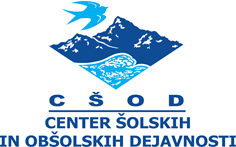 MET  ŽOGICE (LAHKO NAREJENA IZ ODPADNEGA MATERIALA) V CILJŠPOV povezavi s ŠPO/Moje dolžnostiSkrb za zdravjePonovna uporabaV povezavi z LUM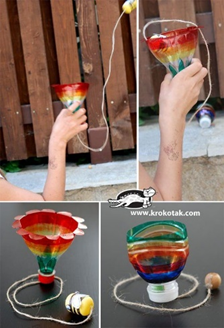 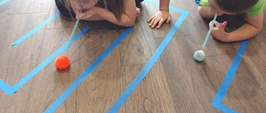 CILJI: NAVAJAJO SE  NA SAMOSTOJNOST.RAZVIJAJO PRECIZNOST PRI ENOROČNEM METU. RAZVIJAJO KOORDINACIJO OKO – ROKA. UVODNI DELKO ZJUTRAJ VSTANEŠ, SE DOBRO PRETEGNEŠ, GLASNO ZAZEHAŠ, DA SPROSTIŠ MIŠICE GRLA IN VRATU. NASMEHNEŠ SE, POZDRAVIŠ SONCE, KI JE ŽE ZGODAJ POKUKALO NA PLAN IN SI REČEŠ: »VEM, DA DANES BO SREČEN DAN.«OGREVANJEGIMNASTIČNE VAJE: UREDIŠ SVOJE LEŽIŠČE, GA POSTELJEŠ IN PREZRAČIŠ PROSTOR. IZVEDEŠ VAJE OD GLAVE DO PET, DA PREDIHAŠ SVOJE MIŠICE IN MOŽGANČKE. PRIJAZNO PONUDIŠ POMOČ PRI PRIPRAVI ZAJTRKA/KOSILA/VEČERJE IN UREDIŠ MIZO PO NJEM… VESELO NA DELO;-)CILJANJE RAZLIČNIH TARČOB STENO IN NANJO POSTAVIMO RAZLIČNE TARČE, NPR. NALEPIMO LIKE, POSTAVIMO PRAZNE PLASTENKE, PAPIRNATE LONČKE, PLIŠKOTE, LEGO JUNAKE, IGRAČKE IZ KINDER JAJČK, KOŠ ZA SMETI, PLASTIČNO POSODO…  Z MANJŠO MEHKO ŽOGO, POSKUŠAŠ  ZADETI V ALI NA CILJ. ČE  ZADENEŠ IN PROSTOR DOPUŠČA, STOPI KORAK NAZAJ IN POSKUŠAJ Z VEČJE RAZDALJE.ČE ŽOGE NIMAŠ JO LAHKO IZDELAŠ SAM.CILJ:RAZVIJANJE USTVARJALNOSTI. IZ ODPADNEGA PAPIRJA Z GNETENJEM IN LEPLJENJEM (LESNO LEPILO, LEPILO NAREJENO IZ MOKE IN VODE). SI IZDELAŠ PRIROČNO IGRO IZ ODPADNIH KARTONSKIH TULCEV ALI PLASTENK. NANJE PRIVEŽEŽ VRVICO S KROGLICO IN Z NJO POSKUŠAŠ ZADETI CILJ, JO SPRAVITI V TULEC.NA TLA Z LEPILNIM TRAKOM (LAHKO TUDI S TRAKOVI PAPIRJA) OZNAČIŠ POT. POTREBUJEŠ SLAMICO, COFEK, PAPIRNATO ŽOGICO ALI ŽOGICO ZA NAMIZNI TENIS. S PIHANJEM JO USMERJAŠ DO CILJA. NA CILJU LAHKO DODAŠ ŠKATLICO ALI LONČEK Z ODPRTINO V KATEREGA MORAŠ SPRAVITI ŽOGICO.                    PRIPRAVIL : MARJAN LISAC – CŠOD DOM FARA